Nota informativa: Para completar este Anexo II se recomienda consultar la guía docente de la asignatura del Trabajo Fin de Grado que está disponible en el siguiente enlace: https://uvirtual.ujaen.es/pub/es/informacionacademica/catalogoguiasdocentes/p/2014-15/2/103A/10316001/es/2014-15-10316001_es.htmlMás información: http://www10.ujaen.es/conocenos/centros/facexp/trabajofingradoAnexo IITITULACIÓN: Grado en QuímicaMEMORIA INICIAL DEL TRABAJO FIN DE GRADOCENTRO: Facultad de Ciencias ExperimentalesAnexo IITITULACIÓN: Grado en QuímicaMEMORIA INICIAL DEL TRABAJO FIN DE GRADOCENTRO: Facultad de Ciencias ExperimentalesAnexo IITITULACIÓN: Grado en QuímicaMEMORIA INICIAL DEL TRABAJO FIN DE GRADOCENTRO: Facultad de Ciencias ExperimentalesAnexo IITITULACIÓN: Grado en QuímicaMEMORIA INICIAL DEL TRABAJO FIN DE GRADOCENTRO: Facultad de Ciencias ExperimentalesAnexo IITITULACIÓN: Grado en QuímicaMEMORIA INICIAL DEL TRABAJO FIN DE GRADOCENTRO: Facultad de Ciencias Experimentales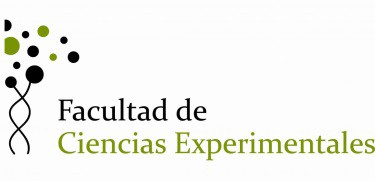 Título del Trabajo Fin de Grado:Título del Trabajo Fin de Grado:Título del Trabajo Fin de Grado:Título del Trabajo Fin de Grado:Título del Trabajo Fin de Grado:Título del Trabajo Fin de Grado:1. DATOS BÁSICOS DE LA ASIGNATURA1. DATOS BÁSICOS DE LA ASIGNATURA1. DATOS BÁSICOS DE LA ASIGNATURA1. DATOS BÁSICOS DE LA ASIGNATURA1. DATOS BÁSICOS DE LA ASIGNATURA1. DATOS BÁSICOS DE LA ASIGNATURANOMBRE: Trabajo Fin de GradoNOMBRE: Trabajo Fin de GradoNOMBRE: Trabajo Fin de GradoNOMBRE: Trabajo Fin de GradoNOMBRE: Trabajo Fin de GradoNOMBRE: Trabajo Fin de GradoCÓDIGO: 10316001CÓDIGO: 10316001CÓDIGO: 10316001CARÁCTER: ObligatorioCARÁCTER: ObligatorioCARÁCTER: ObligatorioCréditos ECTS: 15Créditos ECTS: 15CURSO:CuartoCURSO:CuartoCUATRIMESTRE: SegundoCUATRIMESTRE: Segundo2. TUTOR/COTUTOR(en su caso)2. TUTOR/COTUTOR(en su caso)2. TUTOR/COTUTOR(en su caso)2. TUTOR/COTUTOR(en su caso)2. TUTOR/COTUTOR(en su caso)2. TUTOR/COTUTOR(en su caso)3. VARIANTE Y TIPO DE TRABAJO FIN DE GRADO (Artículo 8 del Reglamento de los Trabajos Fin de Grado)3. VARIANTE Y TIPO DE TRABAJO FIN DE GRADO (Artículo 8 del Reglamento de los Trabajos Fin de Grado)3. VARIANTE Y TIPO DE TRABAJO FIN DE GRADO (Artículo 8 del Reglamento de los Trabajos Fin de Grado)3. VARIANTE Y TIPO DE TRABAJO FIN DE GRADO (Artículo 8 del Reglamento de los Trabajos Fin de Grado)3. VARIANTE Y TIPO DE TRABAJO FIN DE GRADO (Artículo 8 del Reglamento de los Trabajos Fin de Grado)3. VARIANTE Y TIPO DE TRABAJO FIN DE GRADO (Artículo 8 del Reglamento de los Trabajos Fin de Grado)4. COMPETENCIAS (*) Y RESULTADOS DE APRENDIZAJE 4. COMPETENCIAS (*) Y RESULTADOS DE APRENDIZAJE 4. COMPETENCIAS (*) Y RESULTADOS DE APRENDIZAJE 4. COMPETENCIAS (*) Y RESULTADOS DE APRENDIZAJE 4. COMPETENCIAS (*) Y RESULTADOS DE APRENDIZAJE 4. COMPETENCIAS (*) Y RESULTADOS DE APRENDIZAJE Competencias transversales:B1. Capacidad de análisis y síntesis.B2. Capacidad de organización y planificación.B3. Comunicación oral y escrita en la lengua nativa.B4. Conocimiento de una lengua extranjera (preferiblemente inglés).B5. Capacidad para la gestión de datos y la generación de información/ conocimiento mediante el uso de las nuevas tecnologías de información y comunicación.B6. Resolución de problemas.B7. Capacidad de adaptarse a nuevas situaciones y toma de decisiones.B8. Trabajo en equipo.B9. Razonamiento crítico. B10. Capacidad de aprendizaje autónomo para el desarrollo continuo profesional.B11. Sensibilidad hacia temas medioambientales. B12. Compromiso ético.B13. Iniciativa y espíritu emprendedor.Competencias Generales:P1. Habilidad para manipular con seguridad materiales químicos, teniendo en cuenta sus propiedades físicas y químicas, incluyendo cualquier peligro específico asociado con su uso.P2. Habilidad para llevar a cabo procedimientos estándares de laboratorio implicados en trabajos analíticos y sintéticos, en relación con sistemas orgánicos e inorgánicos.P3. Habilidad para la observación, seguimiento y medida de propiedades, eventos o cambios químicos, y el registro sistemático y fiable de la documentación correspondiente.P4. Habilidad para manejar instrumentación química estándar, como la que se utiliza para investigaciones estructurales y separaciones.P5. Interpretación de datos procedentes de observaciones y medidas en el laboratorio en términos de su significación y de las teorías que la sustentan.P6. Capacidad para realizar valoraciones de riesgos relativos al uso de sustancias químicas y procedimientos de laboratorio.Q1. Capacidad para demostrar el conocimiento y comprensión de los hechos esenciales, conceptos, principios y teorías relacionadas con la Química.Q2. Capacidad de aplicar dichos conocimientos a la resolución de problemas cualitativos y cuantitativos según modelos previamente desarrollados.Q3. Competencia para evaluar, interpretar y sintetizar datos e información Química. Q4. Capacidad para reconocer y llevar a cabo buenas prácticas en el trabajo científico.Q5. Competencia para presentar, tanto en forma escrita como oral, material y argumentación científica a una audiencia especializada.Q6. Destreza en el manejo y procesado informático de datos e información químicaCompetencias Específicas:* Estas son las competencias mínimas. Añadir las competencias necesarias para cada Trabajo Fin de Grado propuestoCompetencias transversales:B1. Capacidad de análisis y síntesis.B2. Capacidad de organización y planificación.B3. Comunicación oral y escrita en la lengua nativa.B4. Conocimiento de una lengua extranjera (preferiblemente inglés).B5. Capacidad para la gestión de datos y la generación de información/ conocimiento mediante el uso de las nuevas tecnologías de información y comunicación.B6. Resolución de problemas.B7. Capacidad de adaptarse a nuevas situaciones y toma de decisiones.B8. Trabajo en equipo.B9. Razonamiento crítico. B10. Capacidad de aprendizaje autónomo para el desarrollo continuo profesional.B11. Sensibilidad hacia temas medioambientales. B12. Compromiso ético.B13. Iniciativa y espíritu emprendedor.Competencias Generales:P1. Habilidad para manipular con seguridad materiales químicos, teniendo en cuenta sus propiedades físicas y químicas, incluyendo cualquier peligro específico asociado con su uso.P2. Habilidad para llevar a cabo procedimientos estándares de laboratorio implicados en trabajos analíticos y sintéticos, en relación con sistemas orgánicos e inorgánicos.P3. Habilidad para la observación, seguimiento y medida de propiedades, eventos o cambios químicos, y el registro sistemático y fiable de la documentación correspondiente.P4. Habilidad para manejar instrumentación química estándar, como la que se utiliza para investigaciones estructurales y separaciones.P5. Interpretación de datos procedentes de observaciones y medidas en el laboratorio en términos de su significación y de las teorías que la sustentan.P6. Capacidad para realizar valoraciones de riesgos relativos al uso de sustancias químicas y procedimientos de laboratorio.Q1. Capacidad para demostrar el conocimiento y comprensión de los hechos esenciales, conceptos, principios y teorías relacionadas con la Química.Q2. Capacidad de aplicar dichos conocimientos a la resolución de problemas cualitativos y cuantitativos según modelos previamente desarrollados.Q3. Competencia para evaluar, interpretar y sintetizar datos e información Química. Q4. Capacidad para reconocer y llevar a cabo buenas prácticas en el trabajo científico.Q5. Competencia para presentar, tanto en forma escrita como oral, material y argumentación científica a una audiencia especializada.Q6. Destreza en el manejo y procesado informático de datos e información químicaCompetencias Específicas:* Estas son las competencias mínimas. Añadir las competencias necesarias para cada Trabajo Fin de Grado propuestoCompetencias transversales:B1. Capacidad de análisis y síntesis.B2. Capacidad de organización y planificación.B3. Comunicación oral y escrita en la lengua nativa.B4. Conocimiento de una lengua extranjera (preferiblemente inglés).B5. Capacidad para la gestión de datos y la generación de información/ conocimiento mediante el uso de las nuevas tecnologías de información y comunicación.B6. Resolución de problemas.B7. Capacidad de adaptarse a nuevas situaciones y toma de decisiones.B8. Trabajo en equipo.B9. Razonamiento crítico. B10. Capacidad de aprendizaje autónomo para el desarrollo continuo profesional.B11. Sensibilidad hacia temas medioambientales. B12. Compromiso ético.B13. Iniciativa y espíritu emprendedor.Competencias Generales:P1. Habilidad para manipular con seguridad materiales químicos, teniendo en cuenta sus propiedades físicas y químicas, incluyendo cualquier peligro específico asociado con su uso.P2. Habilidad para llevar a cabo procedimientos estándares de laboratorio implicados en trabajos analíticos y sintéticos, en relación con sistemas orgánicos e inorgánicos.P3. Habilidad para la observación, seguimiento y medida de propiedades, eventos o cambios químicos, y el registro sistemático y fiable de la documentación correspondiente.P4. Habilidad para manejar instrumentación química estándar, como la que se utiliza para investigaciones estructurales y separaciones.P5. Interpretación de datos procedentes de observaciones y medidas en el laboratorio en términos de su significación y de las teorías que la sustentan.P6. Capacidad para realizar valoraciones de riesgos relativos al uso de sustancias químicas y procedimientos de laboratorio.Q1. Capacidad para demostrar el conocimiento y comprensión de los hechos esenciales, conceptos, principios y teorías relacionadas con la Química.Q2. Capacidad de aplicar dichos conocimientos a la resolución de problemas cualitativos y cuantitativos según modelos previamente desarrollados.Q3. Competencia para evaluar, interpretar y sintetizar datos e información Química. Q4. Capacidad para reconocer y llevar a cabo buenas prácticas en el trabajo científico.Q5. Competencia para presentar, tanto en forma escrita como oral, material y argumentación científica a una audiencia especializada.Q6. Destreza en el manejo y procesado informático de datos e información químicaCompetencias Específicas:* Estas son las competencias mínimas. Añadir las competencias necesarias para cada Trabajo Fin de Grado propuestoCompetencias transversales:B1. Capacidad de análisis y síntesis.B2. Capacidad de organización y planificación.B3. Comunicación oral y escrita en la lengua nativa.B4. Conocimiento de una lengua extranjera (preferiblemente inglés).B5. Capacidad para la gestión de datos y la generación de información/ conocimiento mediante el uso de las nuevas tecnologías de información y comunicación.B6. Resolución de problemas.B7. Capacidad de adaptarse a nuevas situaciones y toma de decisiones.B8. Trabajo en equipo.B9. Razonamiento crítico. B10. Capacidad de aprendizaje autónomo para el desarrollo continuo profesional.B11. Sensibilidad hacia temas medioambientales. B12. Compromiso ético.B13. Iniciativa y espíritu emprendedor.Competencias Generales:P1. Habilidad para manipular con seguridad materiales químicos, teniendo en cuenta sus propiedades físicas y químicas, incluyendo cualquier peligro específico asociado con su uso.P2. Habilidad para llevar a cabo procedimientos estándares de laboratorio implicados en trabajos analíticos y sintéticos, en relación con sistemas orgánicos e inorgánicos.P3. Habilidad para la observación, seguimiento y medida de propiedades, eventos o cambios químicos, y el registro sistemático y fiable de la documentación correspondiente.P4. Habilidad para manejar instrumentación química estándar, como la que se utiliza para investigaciones estructurales y separaciones.P5. Interpretación de datos procedentes de observaciones y medidas en el laboratorio en términos de su significación y de las teorías que la sustentan.P6. Capacidad para realizar valoraciones de riesgos relativos al uso de sustancias químicas y procedimientos de laboratorio.Q1. Capacidad para demostrar el conocimiento y comprensión de los hechos esenciales, conceptos, principios y teorías relacionadas con la Química.Q2. Capacidad de aplicar dichos conocimientos a la resolución de problemas cualitativos y cuantitativos según modelos previamente desarrollados.Q3. Competencia para evaluar, interpretar y sintetizar datos e información Química. Q4. Capacidad para reconocer y llevar a cabo buenas prácticas en el trabajo científico.Q5. Competencia para presentar, tanto en forma escrita como oral, material y argumentación científica a una audiencia especializada.Q6. Destreza en el manejo y procesado informático de datos e información químicaCompetencias Específicas:* Estas son las competencias mínimas. Añadir las competencias necesarias para cada Trabajo Fin de Grado propuestoCompetencias transversales:B1. Capacidad de análisis y síntesis.B2. Capacidad de organización y planificación.B3. Comunicación oral y escrita en la lengua nativa.B4. Conocimiento de una lengua extranjera (preferiblemente inglés).B5. Capacidad para la gestión de datos y la generación de información/ conocimiento mediante el uso de las nuevas tecnologías de información y comunicación.B6. Resolución de problemas.B7. Capacidad de adaptarse a nuevas situaciones y toma de decisiones.B8. Trabajo en equipo.B9. Razonamiento crítico. B10. Capacidad de aprendizaje autónomo para el desarrollo continuo profesional.B11. Sensibilidad hacia temas medioambientales. B12. Compromiso ético.B13. Iniciativa y espíritu emprendedor.Competencias Generales:P1. Habilidad para manipular con seguridad materiales químicos, teniendo en cuenta sus propiedades físicas y químicas, incluyendo cualquier peligro específico asociado con su uso.P2. Habilidad para llevar a cabo procedimientos estándares de laboratorio implicados en trabajos analíticos y sintéticos, en relación con sistemas orgánicos e inorgánicos.P3. Habilidad para la observación, seguimiento y medida de propiedades, eventos o cambios químicos, y el registro sistemático y fiable de la documentación correspondiente.P4. Habilidad para manejar instrumentación química estándar, como la que se utiliza para investigaciones estructurales y separaciones.P5. Interpretación de datos procedentes de observaciones y medidas en el laboratorio en términos de su significación y de las teorías que la sustentan.P6. Capacidad para realizar valoraciones de riesgos relativos al uso de sustancias químicas y procedimientos de laboratorio.Q1. Capacidad para demostrar el conocimiento y comprensión de los hechos esenciales, conceptos, principios y teorías relacionadas con la Química.Q2. Capacidad de aplicar dichos conocimientos a la resolución de problemas cualitativos y cuantitativos según modelos previamente desarrollados.Q3. Competencia para evaluar, interpretar y sintetizar datos e información Química. Q4. Capacidad para reconocer y llevar a cabo buenas prácticas en el trabajo científico.Q5. Competencia para presentar, tanto en forma escrita como oral, material y argumentación científica a una audiencia especializada.Q6. Destreza en el manejo y procesado informático de datos e información químicaCompetencias Específicas:* Estas son las competencias mínimas. Añadir las competencias necesarias para cada Trabajo Fin de Grado propuestoCompetencias transversales:B1. Capacidad de análisis y síntesis.B2. Capacidad de organización y planificación.B3. Comunicación oral y escrita en la lengua nativa.B4. Conocimiento de una lengua extranjera (preferiblemente inglés).B5. Capacidad para la gestión de datos y la generación de información/ conocimiento mediante el uso de las nuevas tecnologías de información y comunicación.B6. Resolución de problemas.B7. Capacidad de adaptarse a nuevas situaciones y toma de decisiones.B8. Trabajo en equipo.B9. Razonamiento crítico. B10. Capacidad de aprendizaje autónomo para el desarrollo continuo profesional.B11. Sensibilidad hacia temas medioambientales. B12. Compromiso ético.B13. Iniciativa y espíritu emprendedor.Competencias Generales:P1. Habilidad para manipular con seguridad materiales químicos, teniendo en cuenta sus propiedades físicas y químicas, incluyendo cualquier peligro específico asociado con su uso.P2. Habilidad para llevar a cabo procedimientos estándares de laboratorio implicados en trabajos analíticos y sintéticos, en relación con sistemas orgánicos e inorgánicos.P3. Habilidad para la observación, seguimiento y medida de propiedades, eventos o cambios químicos, y el registro sistemático y fiable de la documentación correspondiente.P4. Habilidad para manejar instrumentación química estándar, como la que se utiliza para investigaciones estructurales y separaciones.P5. Interpretación de datos procedentes de observaciones y medidas en el laboratorio en términos de su significación y de las teorías que la sustentan.P6. Capacidad para realizar valoraciones de riesgos relativos al uso de sustancias químicas y procedimientos de laboratorio.Q1. Capacidad para demostrar el conocimiento y comprensión de los hechos esenciales, conceptos, principios y teorías relacionadas con la Química.Q2. Capacidad de aplicar dichos conocimientos a la resolución de problemas cualitativos y cuantitativos según modelos previamente desarrollados.Q3. Competencia para evaluar, interpretar y sintetizar datos e información Química. Q4. Capacidad para reconocer y llevar a cabo buenas prácticas en el trabajo científico.Q5. Competencia para presentar, tanto en forma escrita como oral, material y argumentación científica a una audiencia especializada.Q6. Destreza en el manejo y procesado informático de datos e información químicaCompetencias Específicas:* Estas son las competencias mínimas. Añadir las competencias necesarias para cada Trabajo Fin de Grado propuestoResultados de aprendizajeResultados de aprendizajeResultados de aprendizajeResultados de aprendizajeResultados de aprendizajeResultados de aprendizajeResultado 311003DCapacidad de integrar creativamente sus conocimientos para resolver un problema químico real.Capacidad de integrar creativamente sus conocimientos para resolver un problema químico real.Capacidad de integrar creativamente sus conocimientos para resolver un problema químico real.Capacidad de integrar creativamente sus conocimientos para resolver un problema químico real.Capacidad de integrar creativamente sus conocimientos para resolver un problema químico real.Resultado 311003ECapacidad para estructurar una defensa sólida de los puntos de vista personales apoyándose en conocimientos científicos bien fundados.Capacidad para estructurar una defensa sólida de los puntos de vista personales apoyándose en conocimientos científicos bien fundados.Capacidad para estructurar una defensa sólida de los puntos de vista personales apoyándose en conocimientos científicos bien fundados.Capacidad para estructurar una defensa sólida de los puntos de vista personales apoyándose en conocimientos científicos bien fundados.Capacidad para estructurar una defensa sólida de los puntos de vista personales apoyándose en conocimientos científicos bien fundados.Resultado 311003FDestreza en la elaboración de informes científicos complejos, bien estructurados y bien redactados. Destreza en la elaboración de informes científicos complejos, bien estructurados y bien redactados. Destreza en la elaboración de informes científicos complejos, bien estructurados y bien redactados. Destreza en la elaboración de informes científicos complejos, bien estructurados y bien redactados. Destreza en la elaboración de informes científicos complejos, bien estructurados y bien redactados. Resultado 311003GDestreza en la presentación oral de un trabajo, utilizando los medios audiovisuales más habituales.Destreza en la presentación oral de un trabajo, utilizando los medios audiovisuales más habituales.Destreza en la presentación oral de un trabajo, utilizando los medios audiovisuales más habituales.Destreza en la presentación oral de un trabajo, utilizando los medios audiovisuales más habituales.Destreza en la presentación oral de un trabajo, utilizando los medios audiovisuales más habituales.5. ANTECEDENTES5. ANTECEDENTES5. ANTECEDENTES5. ANTECEDENTES5. ANTECEDENTES5. ANTECEDENTES6. HIPÓTESIS DE TRABAJO6. HIPÓTESIS DE TRABAJO6. HIPÓTESIS DE TRABAJO6. HIPÓTESIS DE TRABAJO6. HIPÓTESIS DE TRABAJO6. HIPÓTESIS DE TRABAJO7. BREVE DESCRIPCIÓN DE LAS ACTIVIDADES A REALIZAR7. BREVE DESCRIPCIÓN DE LAS ACTIVIDADES A REALIZAR7. BREVE DESCRIPCIÓN DE LAS ACTIVIDADES A REALIZAR7. BREVE DESCRIPCIÓN DE LAS ACTIVIDADES A REALIZAR7. BREVE DESCRIPCIÓN DE LAS ACTIVIDADES A REALIZAR7. BREVE DESCRIPCIÓN DE LAS ACTIVIDADES A REALIZAR8. DOCUMENTACIÓN/BIBLIOGRAFÍA8. DOCUMENTACIÓN/BIBLIOGRAFÍA8. DOCUMENTACIÓN/BIBLIOGRAFÍA8. DOCUMENTACIÓN/BIBLIOGRAFÍA8. DOCUMENTACIÓN/BIBLIOGRAFÍA8. DOCUMENTACIÓN/BIBLIOGRAFÍA9. CRONOGRAMA PROVISIONAL9. CRONOGRAMA PROVISIONAL9. CRONOGRAMA PROVISIONAL9. CRONOGRAMA PROVISIONAL9. CRONOGRAMA PROVISIONAL9. CRONOGRAMA PROVISIONAL10. IMPLICACIONES ÉTICAS10. IMPLICACIONES ÉTICAS10. IMPLICACIONES ÉTICAS10. IMPLICACIONES ÉTICAS10. IMPLICACIONES ÉTICAS10. IMPLICACIONES ÉTICASEl TFG requiere autorización de la Comisión de Ética:               En caso afirmativo, es preceptivo adjuntar la autorización del Comité de Bioética de la Universidad de Jaén o, en su defecto, la solicitud realizada a dicha Comisión.El TFG requiere autorización de la Comisión de Ética:               En caso afirmativo, es preceptivo adjuntar la autorización del Comité de Bioética de la Universidad de Jaén o, en su defecto, la solicitud realizada a dicha Comisión.El TFG requiere autorización de la Comisión de Ética:               En caso afirmativo, es preceptivo adjuntar la autorización del Comité de Bioética de la Universidad de Jaén o, en su defecto, la solicitud realizada a dicha Comisión.El TFG requiere autorización de la Comisión de Ética:               En caso afirmativo, es preceptivo adjuntar la autorización del Comité de Bioética de la Universidad de Jaén o, en su defecto, la solicitud realizada a dicha Comisión.El TFG requiere autorización de la Comisión de Ética:               En caso afirmativo, es preceptivo adjuntar la autorización del Comité de Bioética de la Universidad de Jaén o, en su defecto, la solicitud realizada a dicha Comisión.El TFG requiere autorización de la Comisión de Ética:               En caso afirmativo, es preceptivo adjuntar la autorización del Comité de Bioética de la Universidad de Jaén o, en su defecto, la solicitud realizada a dicha Comisión.